Masopustní koblihySUROVINY:500 g hladké mouky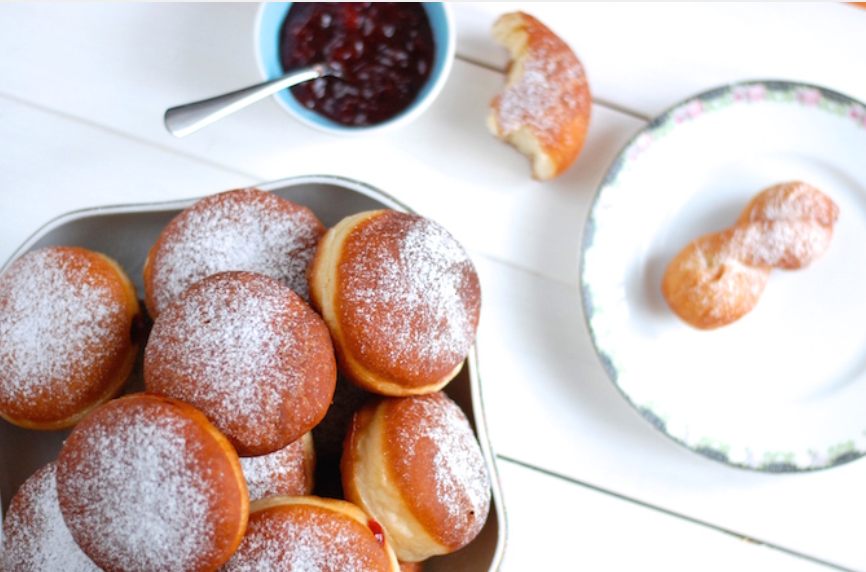 ½ kostky droždí3 žloutky250 ml vlažného mléka50 g másla50 g cukru krupicešpetka solitrocha citronové kůryolej na smaženíPOSTUP:Nejprve si připravíte kvásek z droždí, jedné lžičky cukru a poloviny vlažného mléka. Dobře rozmícháte a necháte kvásek aspoň 10 minut odstát.Máslo se rozetře vařečkou spolu s cukrem. Do máslové pěny se vmísí žloutky, citronová kůra, špetka soli a může se přidat i tři lžíce rumu.Mouka se smíchá s kváskem a utřeným máslem a přileje se zbytek mléka. Těsto pak důkladně promíchejte a propracujte vařečkou a nechte vykynout na teplém místě alespoň hodinku. Těsto se poté rozválí na placku asi 1 cm vysokou. Skleničkou se vykrojí z plátu kruhy.Na polovinu koleček se dá lžička marmelády. Zbývajícími kolečky se přiklopí kolečka s marmeládou, velmi pečlivě ale přitiskněte k sobě okraje koleček. Poté můžete nechat ještě kynout koblížky aspoň na 20 minut.Koblížky se smaží v rozehřátém oleji v hrnci pod pokličkou 1 – 2 minuty, poté se otočí a smaží z druhé strany.Hotové se popráší moučkovým cukrem.